VORLAGE TRANSPORTRECHNUNG                            		 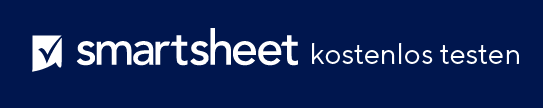 IHR LOGOIHR LOGOIHR LOGOTRANSPORTRECHNUNGTRANSPORTRECHNUNGName des UnternehmensBESTELL- NUMMERBESTELL- NUMMERBESTELL- NUMMERRECHNUNGSDATUMRECHNUNGSDATUMHauptstraße 123Hadlingen, PLZ 44416FB-NR.FB-NR.FB-NR.RECHNUNGS-NR.RECHNUNGS-NR.(321) 456-7890E-Mail-AdresseBETREIBERBETREIBERBETREIBERLKW-NR.LKW-NR.RECHNUNG ANABHOLADRESSEABHOLADRESSEABHOLADRESSEABHOLADRESSEABHOLADRESSEName des UnternehmensZ. Hd:: Name / AbteilungKONTAKT ABHOLUNGKONTAKT ABHOLUNGKONTAKT ABHOLUNGTELEFON ABHOLUNGTELEFON ABHOLUNGHauptstraße 123Hadlingen, PLZ 44416ZIELADRESSEZIELADRESSEZIELADRESSEZIELADRESSEZIELADRESSE(321) 456-7890E-Mail-AdresseKONTAKT ZIELKONTAKT ZIELKONTAKT ZIELTELEFON ZIELTELEFON ZIELKILOMETERENDEANFANGGESAMTKILOMETERENDEANFANGGESAMTBESCHREIBUNG DER LADUNGBESCHREIBUNG DER LADUNGSERIENNUMMERID-NR. SONSTIGESKOSTENKOSTENTRANSPORTGENEHMIGUNGENBEGLEITUNGKRAFTSTOFFGESAMTANHÄNGER GELADEN VONGESCHÄFTSBEDINGUNGENVERSENDER – oder – FAHRER• Zahlbar innerhalb von ________ Tagen nach Rechnungseingang.• Eine Gebühr in Höhe von _______ % fällt pro Tag der Zahlungsverspätung an.ALLE SCHÄDEN AUFLISTENDANKEDANKEUNTERSCHRIFT BETREIBERUNTERSCHRIFT DES GENEHMIGERSHAFTUNGSAUSSCHLUSSAlle von Smartsheet auf der Website aufgeführten Artikel, Vorlagen oder Informationen dienen lediglich als Referenz. Wir versuchen, die Informationen stets zu aktualisieren und zu korrigieren. Wir geben jedoch, weder ausdrücklich noch stillschweigend, keine Zusicherungen oder Garantien jeglicher Art über die Vollständigkeit, Genauigkeit, Zuverlässigkeit, Eignung oder Verfügbarkeit in Bezug auf die Website oder die auf der Website enthaltenen Informationen, Artikel, Vorlagen oder zugehörigen Grafiken. Jegliches Vertrauen, das Sie in solche Informationen setzen, ist aus eigener Verantwortung.